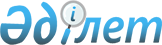 Қазақстан Республикасы Ішкі істер министрінің кейбір бұйрықтарына өзгерістер мен толықтыру енгізу туралы
					
			Күшін жойған
			
			
		
					Ішкі істер министрінің 2005 жылғы 23 қарашадағы N 651 Бұйрығы. Қазақстан Республикасының Әділет министрлігінде 2005 жылғы 13 желтоқсанда тіркелді. Тіркеу N 3974. Күші жойылды - Қазақстан Республикасы Ішкі істер министрінің 2017 жылғы 9 наурыздағы № 166 бұйрығымен.
      Ескерту. Күші жойылды – ҚР Ішкі істер министрінің 09.03.2017 № 166 (алғашқы ресми жарияланған күнінен кейін күнтізбелік он күн өткен соң қолданысқа енгізіледі) бұйрығымен..
      Автомотокөлік құралдары мен оларға тіркемелерді мемлекеттік техникалық байқауды жүргізуді ұйымдастыруды жетілдіру мақсатында "Қазақстан Республикасының Ішкі істер органдары туралы" Қазақстан Республикасы Заңының 5-1-бабы 1-тармағының 28) тармақшасын басшылыққа ала отырып,  БҰЙЫРАМЫН : 
      1. <*> 
      Ескерту: 1-тармақ алынып тасталды - Ішкі істер министрінің 2006 жылғы 8 маусымдағы  N 263   бұйрығымен . 


      2. <*>
      Ескерту: 2-тармақтың күші жойылды - Қазақстан Республикасы Ішкі істер министрінің 2010.02.26 № 90 Бұйрығымен. 


      3. "Технадзор" автоматтандырылған ақпараттық-іздестіру жүйесінің жұмыс істеуін ұйымдастыру жөніндегі нұсқаулықты бекіту туралы" Қазақстан Республикасы Ішкі істер министрінің 2003 жылғы 16 қаңтардағы N 22  бұйрығына (Нормативтік құқықтық актілерді мемлекеттік тіркеу тізілімінде N 2137 болып тіркелген) мынадай өзгерістер енгізілсін: 
      аталған бұйрықпен бекітілген "Технадзор" автоматтандырылған ақпараттық-іздестіру жүйесінің жұмыс істеуін ұйымдастыру жөніндегі нұсқаулықта: 
      2 тармақта "2-9" сандары "2-3" сандарымен ауыстырылсын; 
      1-3-қосымшалары осы бұйрықтың 1-3-қосымшаларына сәйкес жазылсын; 
      4-9-қосымшалары алынып тасталсын; 
      4. Қазақстан Республикасы Ішкі істер министрлігінің Жол полициясы департаменті (Ө.Т.Түсімов) осы бұйрықтың Қазақстан Республикасы Әділет министрлігінде мемлекеттік тіркеуден өтуін қамтамасыз етсін. 
      5. Осы бұйрықтың орындалуын бақылау Қазақстан Республикасының Ішкі істер вице-министрі полиция генерал-майоры А.Ж.Шпекбаевқа жүктелсін. 
      6. Осы бұйрық алғашқы ресми жарияланған күнінен бастап қолданысқа енгізіледі. 
      Диагностикалық карта 
      (техникалық диагностикалық станцияның 
      (пунктінің) уәкілетті қызметкері толтырады) 
      Диагностикалық пункттің атауы _____________________________________ 
      ДИАГНОСТИКАЛЫҚ КАРТАНЫҢ N__________________________________________ 
      Ағымдағы техникалық байқау күні ___________________________________ 
      Көлік құралының мемлекеттік нөмірі ________________________________ 
      Маркасы, моделі ___________________________________________________ 
      Көлік куәлігінің сериясы, нөмірі __________________________________ 
      Көліктің түрі _____________________________________________________ 
      Қозғағыштың N______________________________________________________ 
      Шасси N ___________________________________________________________ 
      Шанақтың N ________________________________________________________ 
      Отын түрі _________________________________________________________ 
      Шығарған ел (ТМД, шетелдік) _______________________________________ 
      Шығарылған жылы ___________________________________________________ 
      Жүрген жолы, км ___________________________________________________ 
      Қуаты (ат күші, квт) ______________________________________________ 
      Отыратын орын саны (автобустар үшін) ______________________________ 
      Қозғағыштың көлемі, см 3 (жеңіл көліктерге) ________________________ 
      Жүк көтергіштігі (жүк таситын көліктерге) _________________________ 
      Рульдің орналасуы (оң жағында, сол жағында) _______________________ 
      Қауіпсіздік жастығының болуы ______________________________________ 
      Есепке алынған жері (қала, аудан) _________________________________ 
      ___________________________________________________________________ 
           (техникалық байқауды жүргізу кезінде жол полициясы қызметкері 
                                     толтырады) 
      Иесінің коды (1-заңды тұлға, 2-жеке адам) _________________________ 
      Автокөлікті техникалық байқауға әкелген 
      адамның тегі/заңды тұлға __________________________________________ 
      Аты _______________________________________________________________ 
      Әкесінің аты/Ведомство ____________________________________________ 
      СТН _______________________________________________________________ 
      Жүргізуші куәлігінің берілген _____________________________________ 
      күні, сериясы, нөмірі 
      Уақытша тіркеу: күні ______________________________________________ 
      Жарамдылық мерзімі ________________________________________________ 
      Мекен жайы: облысы ________________________________________________ 
      Ауданы ____________________________________________________________ 
      Елді мекен ________________________________________________________ 
      Көшесі, үйі, пәтері _______________________________________________ 
      Полистің N ________________________________________________________ 
      Сақтандырушы ______________________________________________________ 
      Полисті қолданудың басталатын күні ________________________________ 
      Полисті қолданудың аяқталатын күні ________________________________ 
      Ақпараттық диагностикалық картаны берген мемлекеттік 
      автоинспектор _____________________________________________________ 
                                        Т.А.Ә. 
      Тіркеуші __________________________________________________________ 
                     Диагностикалық картаның сыртқы беті 
         Мемлекеттік автоинспектордың қорытындысы _________________________ 
      Техникалық байқау куәлігі мен талонның нөмірі ____________________ 
      Мемлекеттік автомобиль инспекторы ________________________________ 
      Мөртаңба _________________________________________________________ 
      Келесі техникалық байқаудың нақты жылы мен айы 
      Көлік құралдарының мемлекеттік техникалық 
      байқаудан өткені туралы куәліктің үлгісі 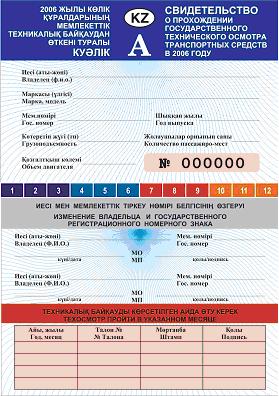 
      Куәлік баспаханалық тәсілмен дайындалады, материалы - тығыздығы 250-300 гр/шаршы м. картон, мәтіні мемлекеттік және орыс тілдерінде жазылған. 
      Мөлшері 75 х 105 мм. 
      Бет жағына: 
      1) куәліктің алты таңбадан тұратын реттік нөмірі; 
      2) өңірдің литері, келесі техникалық байқаудың мерзімі қойылады. 
      Көлік құралының мемлекеттік техникалық 
      байқаудан өткені туралы талонның үлгісі 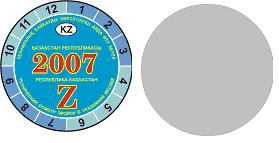 
      Дайындау - баспаханалық тәсіл, реттік нөмірлер қою. 
      Мөлшері дөңгелек, диаметрі 50 мм. 
      Материалы - өз жабысатын "Винил офсет" үлбірі 
      Бет жағына: 
      Бет жағына шеңбердің ішіне мемлекеттік және орыс тілдеріне "Қазақстан Республикасы" деген сөздер жазылады; 
      Ортасына және шеңбердің ішіне мемлекеттік және орыс тілдерінде "Техникалық байқауды көрсетілген айда өту керек" деген сөздер жазылады; 
      І - өңірдің литері, әрпі латынша; 
      ІІ - Қазақстан Республикасы көлік құралының таңба белгісі; 
      III - келесі жылы техникалық байқаудан өтетін айы; 
      Сырт жағында түсі сұр 
      ІV - алты белгіден тұратын реттік нөмір қойылады. 
					© 2012. Қазақстан Республикасы Әділет министрлігінің «Қазақстан Республикасының Заңнама және құқықтық ақпарат институты» ШЖҚ РМК
				
Министр  Қазақстан Республикасы
Ішкі істер министрінің
2005 жылғы 23 қарашадағы
N 651 бұйрығына 1-қосымша
 "Технадзор" автоматтандырылған
ақпараттық-іздестіру жүйесінің
жұмыс істеуін ұйымдастыру
жөніндегі нұсқаулыққа 1-қосымша" 
Топтың 
атауы 
Конструкция параметрлерінің 
құрамдас бөліктерінің немесе 
қосымша құрылғылардың атауы 
Көрсеткіштері 
Көрсеткіштері 
Көрсеткіштері 
Сарап- 
шының 
мөрі 
Сарап- 
шының 
қолы 
Топтың 
атауы 
Конструкция параметрлерінің 
құрамдас бөліктерінің немесе 
қосымша құрылғылардың атауы 
1 
2 
3 
Тежеуіш 
жүйесі 
1. Тежеуіш жүйесінің бөлшектері (зақымдану) 
2. Тұрақ тежеуішінің тиімділігі 
3. Тежеуіш жетегінің тұйықтылығы (МП-да қысым) 
4. Алдыңғы доңғалақтардың тежеуіш күшінің айырымы ______% 
5. Артқы доңғалақтардың тежеуіш күшінің айырымы _________% 
6. Тежеу жолы (текше жағдайынан тыс тексерту кезінде) 
7. Анықталған баяулату, метр/с 2 
8. Тежеуіш жүйесінің істеу уақыты, сек 
9. Үлестік тежеуіш күші __% 
Рульдік басқару 
10. Динамометр шкаласы бойынша күш, кг/сек 
11. Рульдік доңғалақтың жиынтық люфті, градус 
12. Рульдік басқарудың жай-күйі (қанағаттанарлық, қанағаттанарлықсыз) 
Жарық 
құрал- 
дары 
13. Сыртқы жарық құралдарының стандартқа сәйкестігі 
14. Фараның орнатылған биіктігі, мм 
15. Тік  жазықтықтағы жарық тобы көлбеулігінің бұрышы __ 
16. Экран бойынша фара проекциясының ортасынан топтың жарық көлеңке шекарасына дейінгі арақашықтық, мм 
Жүріс 
бөлігі 
17. Айқартопса білігі  (зақымдану, бекітілу) 
18. Тұтасуы  (жарамдылығы) 
19. Тарту-тіркеу қондырғысы, (жарамдылығы) 
20. Доңғалақтар (зақымдану, бекітілуі) 
21. Шиналары (өлшемі, протектор суретінің қалдығы (мм)) 
Әйнек 
тазарт- 
қыштар, 
әйнек 
жуғыш- 
тар 
22. Әйнек тазартқыштар, әйнекжуғыштар, жылытқыштар (бар-жоғы, жарамдылығы) 
23. Щеткалардың ең жоғарғы қозғалу жылдамдығы, жүріс/мин 
Қоз- 
ғалтқыш 
және 
оның 
жүйесі 
24.Жанармай жүйесінің тұйықтылығы 
25. Жанармай багы, (стандартқа сәйкестігі) 
26. Шыққан газдардың токсиндігі, __% 
27. Шыққан газдың түтінділігі, __% 
Қонст- 
рук- 
цияның 
басқа 
элемен- 
ттері 
28. Артын көру айналары (стандартқа сәйкестігі) 
29. Әйнектің жарық өткізгіштігі __% 
30. Ауа манометрі, (жарамдылығы) 
31. Спидометр (жарамдылығы) 
32. Радиоқабылдағыш кедергісін басуға арналған  қондырғы (бар-жоғы, жарамдылығы) 
33. Есік құлыптары, дыбыс сигналы, апаттық шығу есіктері, жүргізуші орындығын механикалық реттеуі, қауіпсіздік белдігі, доңғалақты батпақтан қорғау фартугы, апаттық тоқтау белгісі, өрт сөндіргіш, дәрі-дәрмек қобдишасы (бар-жоғы, жарамдылығы) Қазақстан Республикасы
Ішкі істер министрінің
2005 жылғы 23 қарашадағы
N 651 бұйрығына 2-қосымша
 "Технадзор" автоматтандырылған
ақпараттық-іздестіру жүйесінің
жұмыс істеуін ұйымдастыру
жөніндегі нұсқаулыққа 2-қосымша"Қазақстан Республикасы
Ішкі істер министрінің
2005 жылғы 23 қарашадағы
N 651 бұйрығына 3-қосымша
"Технадзор" автоматтандырылған
ақпараттық-іздестіру жүйесінің
жұмыс істеуін ұйымдастыру
жөніндегі нұсқаулыққа 3-қосымша"